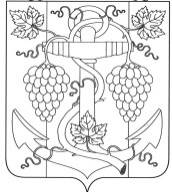 АДМИНИСТРАЦИЯ  ЗАПОРОЖСКОГО СЕЛЬСКОГО ПОСЕЛЕНИЯТЕМРЮКСКОГО РАЙОНАПОСТАНОВЛЕНИЕ           от   16.04.2021                                                                     №    56      ст-ца ЗапорожскаяОб установлении в Запорожском сельском поселении Темрюкского района нерабочего дня 11  мая  2021 годВ соответствии с Трудовым кодексом Российской Федерации, на основании постановления главы администрации (губернатора) Краснодарского края от 07 апреля   2021 года № 200 «Об объявлении в Краснодарском крае   11 мая  2021 года нерабочим днем» постановляю:1. Установить в Запорожском сельском поселении Темрюкского района нерабочий (праздничный) день 11 мая  2021 года.2. Рекомендовать работодателям, находящимся и (или) использующим труд работников на территории Запорожского сельского поселения Темрюкского района, в соответствии с действующим законодательством установить нерабочий день 11 мая 2021 года. 3. Общему отделу администрации Запорожского сельского поселения Темрюкского района (Рыбиной) официально опубликовать (разместить) настоящее постановление, на официальном сайте муниципального образования Темрюкский район в информационно-телекоммуникационной сети «Интернет», а так же разместить на официальном сайте администрации Запорожского сельского поселения Темрюкского района.4. Контроль за выполнением настоящего постановления оставляю за собой.5. Постановление вступает в силу со дня его официального опубликования.Глава Запорожского сельского поселения Темрюкского района                                                                              Н.Г. Колодина